«Поле чудес».   В дни осенних каникул  в Заиграевском СРЦН, подведомственном учреждении Мин.соц.защиты населения, прошла познавательно-развлекательная игра «Поле чудес». Игра была посвящена домашним питомцам на тему «Породы собак». Все было почти как в настоящем телевизионном капитал-шоу «Поле чудес»: отборочный тур, вращающий барабан, сектор приз, подарки. Игроки разгадывали задания, а пока крутился барабан, рассказывали о своих любимых питомцах. Победители туров Алик Ч., Вадим Г. и Аюр Ц. стали участниками финальной игры. Буквы открывались одна за другой.  Аюр выиграл финал и рискнул сыграть в супер-игру, но проиграл. Ему нужно было отгадать породу охотничьих собак, в названии которой отражено название страны Испании. Это порода спаниель. Это  мероприятие прошло увлекательно и оживленно. Детям было радостно от самого процесса игры. Все участники  получили поощрительные  призы, а зрители хорошее настроение.Шурыгина В.В., воспитатель гр. «Непоседы»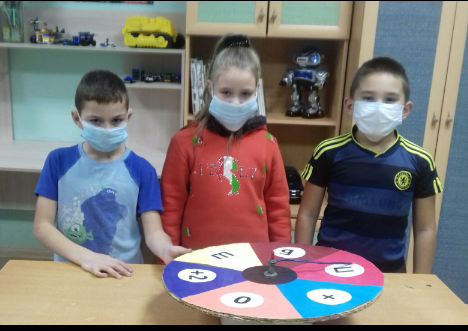 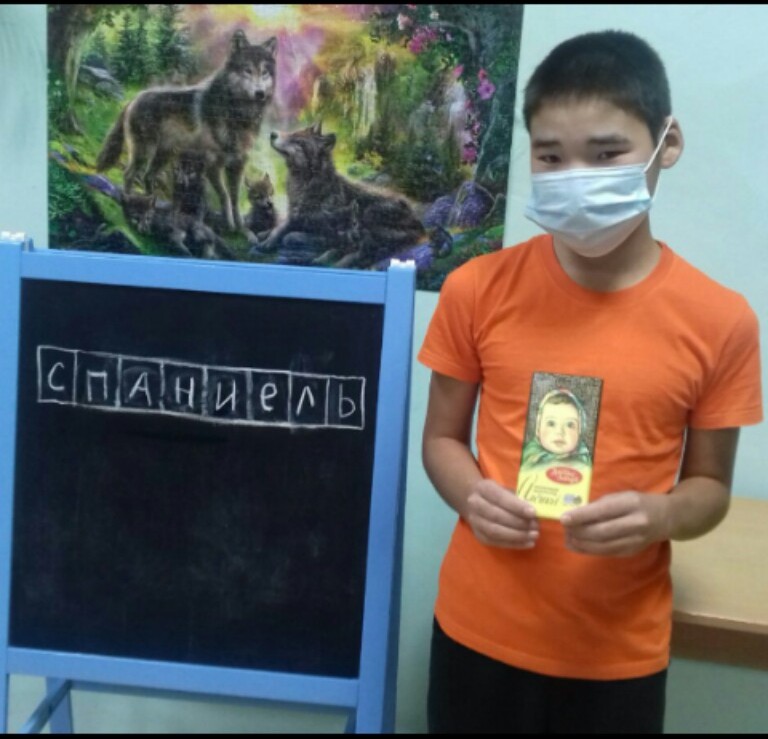 